WIERSZ MA MIESIĄC MARZEC„ Pracowita wiosna”
Maria Witewska 
Kolorowa wiosna,
gosposia wspaniała,
od samego rana,
dużo pracy miała.Zaspane słoneczko
witała zza chmurki.

Prosiła na koncert
 leśnych ptaków chórki.Malowała kwiatki
na zielonej trawie,
policzyła z boćkiem
wszystkie żaby w stawie.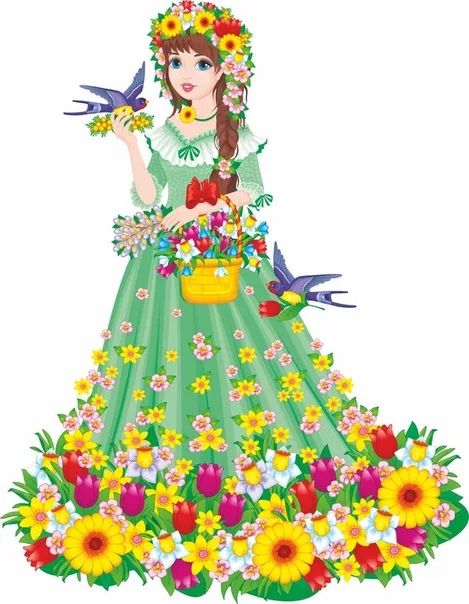   PIOSENKA NA MIESIĄC MARZEC

„Bywają takie dni ”
Krystyna GowikBywają takie dni, że bardzo smutno mi,
a w oczach ciągle kręcą się łzy.
A potem wszystko mija i znowu śmieję się.
Mam ochotę na zabawę, a o łzach zapomnieć chcę  
Ref. Tak różne w nas emocje, tak bardzo różne,
że w głowie to nie mieści się.
Lecz mamy do nich prawo szanować się je staramy.
W każdym dniu sobie pomagamy.
Bywają takie dni, że bardzo złoszczę się.
Ze światem całym jestem na „nie”.
Czasami strach mnie łapie, czasami jest mi wstyd.
Lubię pobyć w samotności, potem znów do dzieci iść.Ref. Tak różne w nas emocje, tak bardzo różne,
że w głowie to nie mieści się.
Lecz mamy do nich prawo szanować się je staramy.
W każdym dniu sobie pomagamy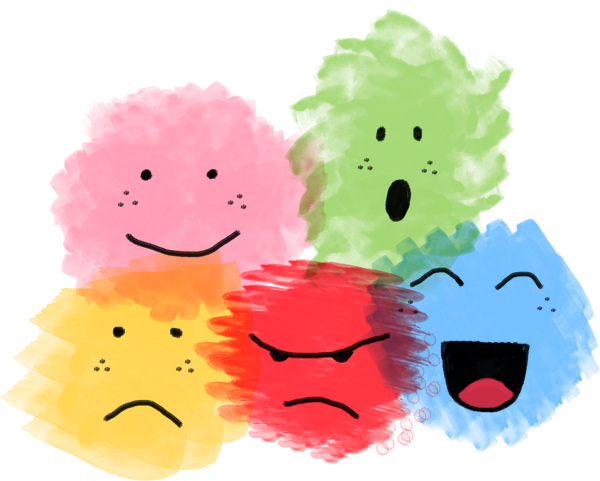 . ZAMIERZENIA WYCHOWAWCZO-DYDAKTYCZNE NA MIESIĄC MARZECGrupa dzieci 4-5 letnich „Jagódki”Cele ogólne :DzieckoPozna podstawowe emocje, utrwali zwroty grzecznościowe Pozna nazwy ptaków wracających wiosną do Polski Pozna  zwiastuny wiosny Pozna znaczenie przysłowia „ W marcu jak w garncu”Pozna zwyczaje Wielkanocne Ułoży  przedmioty w grupy, szeregi, rytmy, klasyfikowanie przedmiotów według: wielkości, kształtu, koloru, przeznaczenia Tematy kompleksowe:MAMY RÓŻNE CHARAKTERY WIOSENNE POWROTY WIOSNA, WIOSNAWIELKANOC 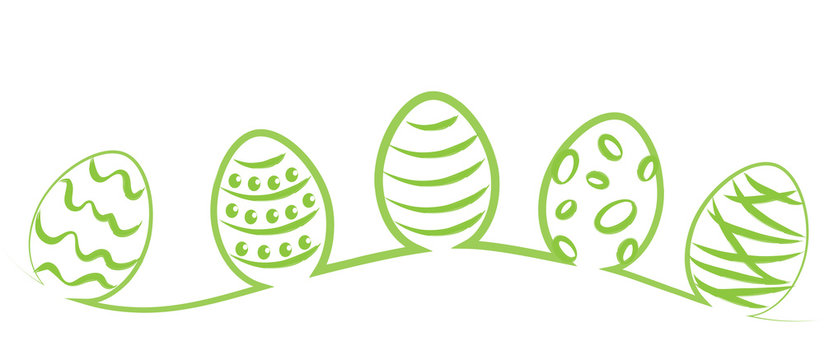 